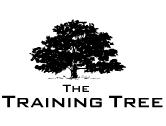 Budgeting & Cost Control
Date: View Online -- Venue: London -- Fee: £5,000Overview:In today’s increasingly competitive business environment it is essential value is increased for the stakeholder while the organisation controls their business processes and budget. This has led to an amplified focus on budget management, operational cost control and tracking critical business processes.This program has been developed for professionals who are responsible for improving the performance of a team or department while simultaneously reducing costs where necessary. Through the use of a combination of technical analysis, problem solving and case studies this course will provide the delegate with the latest innovations in essential budgetary and cost awareness analysis that would stand up to the most rigorous of external scrutiny. Coverage:Master the techniques of budgetary analysis and cost controlPlanning, Cost Control and BudgetingSuccessfully identify the business processes that require tweakingInvestigate the financial implication on the strategic direction of the organisationUnderstand the behaviour of project costsThe use of Performance Measurement in cost controlLink discussed processes to those in your organisationFurther Budgeting – Six SigmaObjectivesUnderstand the peaks and troughs of income and expenditureCover the different types of costEvaluate the differences between traditional and innovative budget analysisUnderstand Activity Based BudgetingCapital Budgeting Techniques and Cash FlowUnderstand the key financial indicators and how to monitor accordinglyThe role of project management within cost controlEvaluate the connection between budget processes and business improvementHow this helps your organisation?Ensure business processes are robust Anticipate problems or solve them as they ariseEmployees will have a deeper understanding and respect for cost controlMinimise costs while increasing productivity and value addedImproved strategic planningHow this helps you personally?Gain Project Management skillsImproved quantitative and qualitative skillsAnticipate problems or solve them as they ariseEnrich the quality of your workBetter organisational skillsBecome more self-motivated and confident in your ability to analyseCourse StructureIntroductionCreating Added ValueThe role of budgeting and cost control within an organisationThe difference between Financial & Managerial accountingIdentify and discuss key processes within your organisation that can be changedBudget and Costing AnalysisThe different types of costCost terminology and conceptsThe difference between Fixed and Variable costCost-Volume-Profit modelThe difference between Manufacturing and Non-Manufacturing CostsThe difference between Period and Product costsContribution Margin AnalysisCase Study exampleAdvanced Cost Control Methods Under and Over Costing Refining a costing systemIndirect and Direct CostsActivity Based Budgeting and ManagementCost DriversCost HierarchyThe difference between Traditional Cost Allocation and Activity Based CostingMaster/Flexi Budget and Variance AnalysisDefining the Master BudgetThe benefits of a master budget to the organisationThe difference between a static and flexible budgetComputing flexi-budget and sales varianceImproving the budget processCase Study AnalysisFurther BudgetingThe relationship between BPR and Cost ControlIntroduction to Strategy MappingIntroduction to Balanced ScorecardIntroduction to Six-SigmaCase Study AnalysisCourse Dates:  WeeklyVenue:  LondonAddress:  Radisson HotelFee:  £5,000